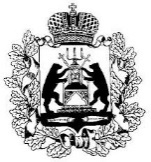 Российская ФедерацияНовгородская областьАдминистрация СОЛЕЦКОГО муниципального округаПОСТАНОВЛЕНИЕот 06.02.2023 № 143г. СольцыО внесении изменений в муниципальную программу Солецкого муниципального округа «Управление муниципальными финансами Солецкого муниципального округа»        В соответствии со статьей 179 Бюджетного кодекса Российской Федерации Администрация Солецкого муниципального округаПОСТАНОВЛЯЕТ:1. Внести изменения в муниципальную  программу Солецкого  муниципального округа «Управление муниципальными финансами  Солецкого муниципального округа», утвержденную постановлением Администрации муниципального округа от 22.03.2021 № 400 (в редакции постановлений от 07.10.2021 № 1442, от 24.11.2021 № 1736, от 26.01.2022 №140, от 19.04.2022 №712, от 20.07.2022 № 1255, от 01.11.2022 № 1902, от 20.12.2022 № 2286) (далее - Программа): 1.1. Изложить:1.1.1. пункт 6 паспорта в редакции:«6. Объемы и источники финансирования муниципальной программы в целом и по годам реализации (тыс. рублей):»;1.1.2. строки 1.1., 6.1 «Всего» мероприятий Программы в редакции:«»;2. Опубликовать настоящее постановление в периодическом печатном издании «Бюллетень Солецкого муниципального округа» и разместить на официальном сайте Администрации Солецкого муниципального округа в информационно - телекоммуникационной сети «Интернет».И.о. Главы муниципального округа   М.В. Тимофеев   Год   Источник финансированияИсточник финансированияИсточник финансированияИсточник финансированияИсточник финансирования   Год   федеральный  бюджетобластной бюджетбюджет муниципального округавнебюджетные средствавсего1234672021489,000000,00000695,807370,000001 184,807372022500,000000,00000326,304370,00000826,304372023575,200000,00000126,999860,00000702,199862024601,100000,00000522,367270,000001 123,467272025622,300000,00000882,515050,000001 504,815052026507,700000,000001 515,336880,000002 023,03688ВСЕГО3 295,300000,000004 069,330800,000007 364,63080№ п/пНаименование мероприятияИсполнитель мероприятияСрок реализацииЦелевой показатель (номер целевого показателя из паспорта муниципальной подпрограммы)Источник финансированияОбъем финансирования по годам (тыс.руб.)Объем финансирования по годам (тыс.руб.)Объем финансирования по годам (тыс.руб.)Объем финансирования по годам (тыс.руб.)Объем финансирования по годам (тыс.руб.)Объем финансирования по годам (тыс.руб.)№ п/пНаименование мероприятияИсполнитель мероприятияСрок реализацииЦелевой показатель (номер целевого показателя из паспорта муниципальной подпрограммы)Источник финансирования2021202220232024202520251234567891011121.1Перечисление необходимого объема денежных средств на обслуживание муниципального  долга муниципального округаотдел бухгалтерского учета  2021-2026 годы№1.1.1Бюджет муниципального округа695,80737326,30437126,99986522,36727882,515051515,336886.1.Освоение средств  бюджета муниципального округа на выполнение отдельных государственных полномочий по осуществлению первичного воинского учета на территориях, где отсутствуют военные комиссариатыотдел бухгалтерского учета2021-2026 годы№ 1.6.1.федеральный  бюджет489,00000500,00000575,20000601,10000622,30000507,70000ВСЕГО1 184,80737826,30437702,199861123,467271504,815052023,03688